О дополнительных мерах антитеррористической безопасности в летний период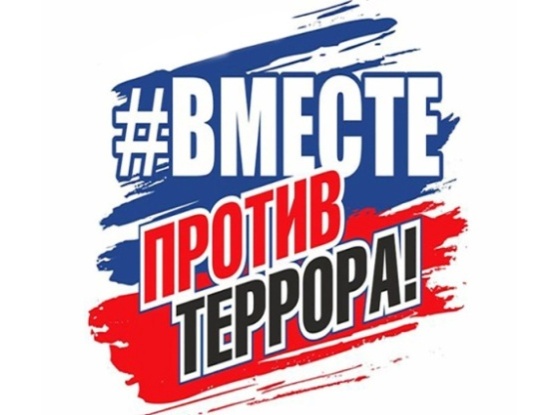    Как правило, во время проведения массовых праздников и гуляний сохранность жизни и здоровья жителей и гостей города обеспечивают силовые структуры. Однако многое зависит и от самих зрителей торжества, точнее, от их правильного и безопасного для себя и окружающих поведения. Во избежание неприятных и даже трагических последствий, антитеррористическая комиссия МО  Соль-Илецкий городской округ  дает некоторые рекомендации о том, как правильно себя вести во время проведения массовых мероприятий.Что необходимо делать, чтобы максимально обезопасить себя и свою семью от возникновения чрезвычайных ситуаций?Места массового скопления людей часто становятся мишенью террористов, поэтому обращайте внимание на подозрительных людей и предметы. Сообщите об этом сотрудникам правоохранительных органов. Не стойте около мусорных контейнеров, урн, картонных коробок, детских колясок, чемоданов или сумок без хозяина: неизвестно, что там лежит и когда взорвется. Обращайте внимание на подозрительных людей, предметы, на любые подозрительные мелочи.   Особенно остерегайтесь людей, одетых явно не по сезону (если вы видите летом человека, одетого в плащ или толстую куртку - будьте внимательны - под такой одеждой террористы чаще всего прячут бомбы, лучше всего держаться от него подальше и обратить на него внимание сотрудников правоохранительных органов).Остерегайтесь людей с большими сумками и чемоданами, особенно, если они находятся в месте, не подходящем для такой поклажи.Будьте внимательны, постарайтесь запомнить приметы подозрительных людей, отличительные черты их лиц, одежду, имена, клички, возможные шрамы и татуировки, особенности речи и манеры поведения и т.д., не пытайтесь их останавливать сами – вы можете стать их первой жертвой.Старайтесь удалиться на максимальное расстояние от тех, кто ведет себя неадекватно, нервозно, испуганно, оглядываясь, проверяя что-то в одежде или в багаже.Если вы не можете удалиться от подозрительного человека, следите за мимикой его лица, специалисты утверждают, что преступник, готовящийся к теракту, обычно выглядит чрезвычайно сосредоточено, губы плотно сжаты, либо медленно двигаются (как будто читая молитву).Избегайте больших скоплений людей. Не присоединяйтесь к толпе, как бы ни хотелось посмотреть на происходящие события. Если оказались в толпе, позвольте ей нести вас, но попытайтесь выбраться из неё. Глубоко вдохните и разведите согнутые в локтях руки чуть в стороны, чтобы грудная клетка не была сдавлена. Стремитесь оказаться подальше от высоких и крупных людей, людей с громоздкими предметами и большими сумками. Любыми способами старайтесь удержаться на ногах. Не держите руки в карманах. Если давка приняла угрожающий характер, немедленно, не раздумывая, освободитесь от любой ноши, прежде всего от сумки на длинном ремне и шарфа.Если что-то уронили, ни в коем случае не наклоняйтесь, чтобы поднять.Если вы упали, постарайтесь как можно быстрее подняться на ноги. При этом не опирайтесь на руки (их отдавят либо сломают). Старайтесь хоть на мгновение встать на подошвы или на носки. Обретя опору, «выныривайте», резко оттолкнувшись от земли ногами.Если встать не удается, свернитесь клубком, защитите голову предплечьями, а ладонями прикройте затылок.Не присоединяйтесь к митингующим «ради интереса». Сначала узнайте, санкционирован ли митинг, за что агитируют выступающие люди.Не вступайте в незарегистрированные организации. Участие в мероприятиях таких организаций может повлечь уголовное наказание.Во время массовых беспорядков постарайтесь не попасть в толпу, как участников, так и зрителей. Вы можете попасть под действия бойцов спецподразделений.Если Вы находитесь в помещении ознакомьтесь с планом эвакуации, узнайте, где находятся резервные выходы из здания.Если произошел взрыв, пожар, вы слышите сильный шум и крики – немедленно приступайте к эвакуации. Помещение покидайте организованно. Старайтесь не поддаваться панике, что бы ни произошло! Получив сообщение от руководства или правоохранительных органов о начале эвакуации, соблюдайте спокойствие и четко выполняйте их команды.Особое внимание уделите сохранности жизни и здоровья детей! Учитывая возраст ребенка, объясните ему, что делать в том случае, если он потеряется. Маленький ребёнок должен знать свою фамилию и имя, как зовут родителей и адрес. Как только он почувствует, что потерялся, он должен громко звать на помощь. С ребёнком постарше обговорите место, где вы в этом случае сможете встретиться. В любом случае, правила поведения в толпе ребенок должен усвоить назубок!Будьте бдительны во время поездок в транспорте.Обращайте внимание на подозрительных людей, оставленные сумки, пакеты, свертки, детские игрушки и другие бесхозные предметы. Если вы обнаружили забытую или бесхозную вещь, не пытайтесь заглянуть, проверить на ощупь. Не трогайте, не передвигайте, не вскрывайте, не пинайте - в ней может находится взрывное устройство.Разъясняйте детям, что любой предмет, найденный на улице может представлять опасность.В случае возникновения чрезвычайной ситуации действуйте согласно рекомендациям администрации объекта, водителей. При их отсутствии - по обстоятельствам, стараясь без паники и спешки покинуть опасный объект.В целях недопущения возможных экстремистских и террористических проявлений, чрезвычайных ситуаций в период подготовки и проведения праздничных мероприятий в летний  период, необходимо быть более бдительными в выходные и праздничные дни.
В случае террористической угрозы звоните по телефонам:112 - единый номер службы спасения (звонок бесплатный);02, 102, (35336)2-48-02 ОМВД России по Соль-Илецкому городскому округу;(35336) 2-71-41, 2-71-42 отделение УФСБ России по  Оренбургской области в г. Соль-Илецк; Скорая медицинская помощь 03, с сотового оператора 103 (звонок бесплатный);Помните, что заведомо ложное сообщение о готовящемся акте терроризма влечет за собой уголовную ответственность.                                                                              Секретарь антитеррористической комиссии                                                                                 МО  Соль-Илецкий городской округ